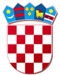 REPUBLIKA HRVATSKAVARAŽDINSKA ŽUPANIJAOSNOVNA ŠKOLA VELIKI BUKOVECŠKOLSKI ODBOR KLASA: 007-04/23-01/1URBROJ: 2186-140-01-23-25Veliki Bukovec, 18.12.2023.svim članovima ŠOP O Z I V29.  sjednica Školskog odbora održat će se u četvrtak, 21.12.2023. godine u učionici 3.b s početkom u 16:45 sati. DNEVNI RED:Verifikacija Zapisnika s prethodne sjedniceImenovanje povjerenstva za provedbu postupka natječaja za zakup školske sportske dvoraneOdluka o odabiru ponuditelja za zakup školske sportske dvorane Suglasnost Školskog odbora za sklapanje ugovora za zakup školske sportske dvoraneDonošenje Financijskog plana OŠ Veliki Bukovec za 2024. godinu i projekcije za 2025. i 2026. godinu Ostalo                                                                            	            Predsjednica Školskog odbora:                                                                                                  	           Marinka Mlinarić